Dnia 06 sierpnia 2020r. Zarząd Województwa Świętokrzyskiego, pełniący funkcję Instytucji Zarządzającej RPOWŚ na lata 2014-2020, podpisał z Anetą Lipiec prowadzącą działalność gospodarczą  pod nazwą: STOMATOLOGIA ORTODONCJA DENTAL LEK. DENT. ANETA LIPIEC umowę o dofinansowanie w ramach Działania 2.5 „Wsparcie inwestycyjne sektora MŚP” konkurs nr RPSW.02.05.00-IZ.00-26-253/19, inwestycji pn. „Rozwój gabinetu DENTAL poprzez zakup innowacyjnego unitu stomatologicznego dostosowanego dla osób niepełnosprawnych”. Całkowita wartość niniejszego projektu wynosi 198 831,59 zł, natomiast wartość dofinansowania wynosi 169 006,85 zł. 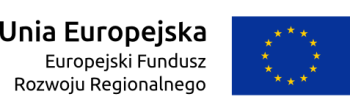 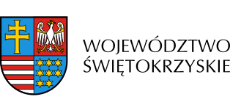 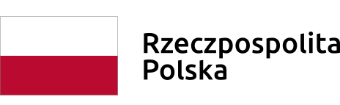 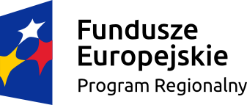 